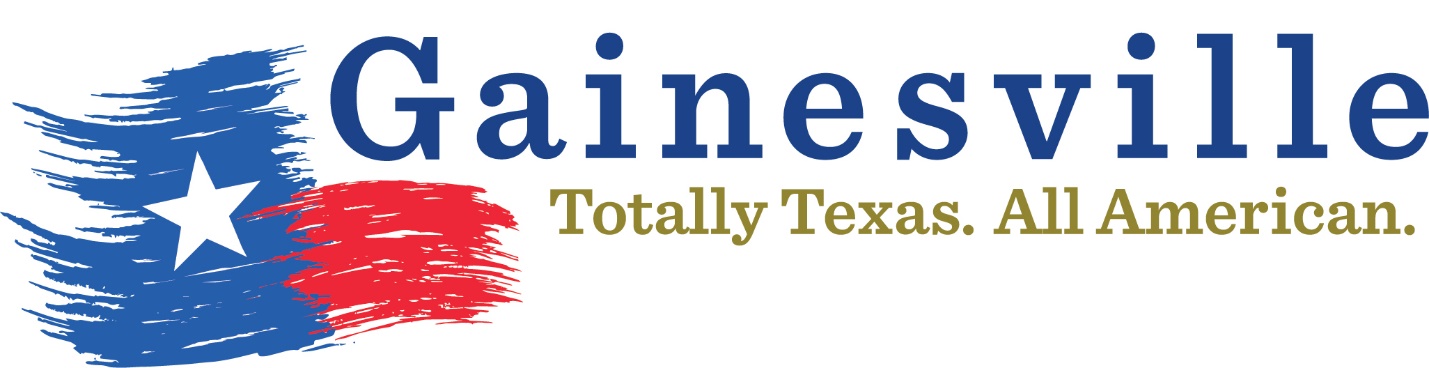 Revised July 17, 2019The following individuals are ineligible to play in Gainesville Parks & Recreation sponsored activities for the foreseeable future.  Mitchell Malone – indefinite (SB)Spencer Flint – indefinite (SB)Gerald Pratt- indefinite (SB)Kenny Spoon – indefinite (SB)Kolby Kuykendall – indefinite (SB) Jacob Blount – indefinite (SB)Josh “Bubba” Lawson – indefinite (SB)Jerome Franklin – indefinite (BB)Jeremy Franklin – indefinite (BB)DeShawn Franklin – Indefinite (BB)Dezmond Sherrer- Indefinite (BB)Payton Williams- Indefinite (BB)Tursaula Hubbard- indefinite (Fan)